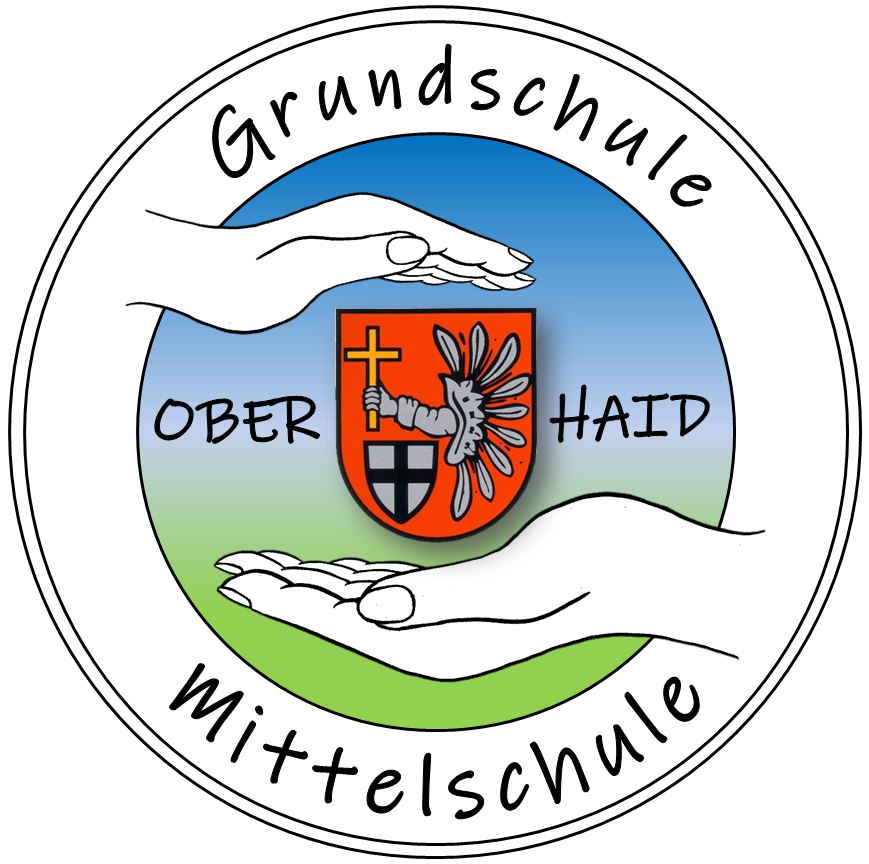 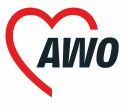 Anmeldung für das offene Ganztagsangebot- Formular für Eltern bzw. Erziehungsberechtigte -Bitte lesen Sie das beiliegende Schreiben der Schule mit Informationen zur Anmeldung für das offene Ganztagsangebot aufmerksam durch, füllen Sie dann dieses Anmeldeformular aus und geben Sie es bei der Schulleitung ab. Ihre Anmeldung wird benötigt, damit das offene Ganztagsangebot genehmigt und zu Beginn des Schuljahres eingerichtet bzw. fortgeführt werden kann!1. Angaben zur angemeldeten Schülerin/zum angemeldeten Schüler2. Angaben zu den ErziehungsberechtigtenDie Schülerin / der Schüler wird hiermit für das offene Ganztagsangebot an derMittelschule Oberhaid, Mittelweg 8, 96173 Oberhaidfür das Schuljahr _____________   verbindlich angemeldet. Die Anmeldung für die Angebote der Förderung und Betreuung in dem offenen Ganztagsangebot gilt ab _______________für:Ganztagesgruppe bis 16.00 Uhr an folgenden Nachmittagen je Woche Montag    Dienstag    Mittwoch    DonnerstagHinweis:  Die Anmeldung muss jeweils immer für mindestens 2 Nachmittage je Woche  erfolgen!Erklärung der ErziehungsberechtigtenUns ist bekannt, dass die Anmeldung für das gesamte Schuljahr _________________verbindlich ist. Die angemeldete Schülerin/der angemeldete Schüler ist im Umfang der angegebenen Nachmittage zum Besuch des offenen Ganztagesangebotes als schulischer Veranstaltung verpflichtet. Befreiungen von der Teilnahmepflicht (z. B. vorzeitiges Abholen) bzw. eine Beendigung des Besuches während des Schuljahres können von der Schulleitung nur in begründeten Ausnahmefällen aus zwingenden persönlichen Gründen gestattet werden.Uns ist bekannt, dass die Anmeldung unter dem Vorbehalt steht, dass das offene Ganztagesangebot an der oben bezeichneten Schule staatlich genehmigt bzw. gefördert wird und die notwendige Mindestteilnehmerzahl erreicht wird bzw. die beantragte und genehmigte Gruppenzahl tatsächlich zustande kommt. Es besteht kein Rechtsanspruch auf eine ganztägige Förderung und Betreuung im Rahmen des offenen Ganztagesangebotes.Uns ist bekannt, dass für die offenen Ganztagesangebote die diesbezüglichen Richtlinien des Bayrischen Staatsministeriums für Bildung und Kultus, Wissenschaft und Kunst für die Einrichtung offener Ganztagesangebote an Grundschulen, Mittelschulen und Förderschulen für Schülerinnen und Schüler der Jahrgangsstufen 5 bis 10                           im Schuljahr _____________ verbindlich sind. Mit deren Geltung erklären wir uns einverstanden und beantragen hiermit die Aufnahme unseres Kindes in das offene Ganztagesangebot an der oben bezeichneten Schule.Die Anmeldung erfolgt verbindlich durch die nachfolgende Unterschrift:______________________________   		________________________________Ort, Datum						Unterschrift ErziehungsberechtigteName der angemeldeten Schülerin/des angemeldeten Schülers:Name der angemeldeten Schülerin/des angemeldeten Schülers:Anschrift der angemeldeten Schülerin/des angemeldeten Schülers:Anschrift der angemeldeten Schülerin/des angemeldeten Schülers:Klasse/Jahrgangsstufe:Geburtsdatum:männlichweiblichTelefon:E-Mail-Adresse:Tagsüber erreichbar:Evtl. weitere Telefonnummer: